Brueckner Lab-Specific Standard Operating Procedure (LSOP)Isopropanol-KOH Bath – Man Eater bath – Base BathBrueckner Lab-Specific Standard Operating Procedure (LSOP)Isopropanol-KOH Bath – Man Eater bath – Base BathBrueckner Lab-Specific Standard Operating Procedure (LSOP)Isopropanol-KOH Bath – Man Eater bath – Base BathBrueckner Lab-Specific Standard Operating Procedure (LSOP)Isopropanol-KOH Bath – Man Eater bath – Base BathPrincipal Investigator(PI): Christian BruecknerPrincipal Investigator(PI): Christian BruecknerPrincipal Investigator(PI): Christian BruecknerPrincipal Investigator(PI): Christian BruecknerBuilding: ChemistryBuilding: ChemistryBuilding: ChemistryLab(s) Covered by LSOP: R413/R415Department: ChemistryDepartment: ChemistryDepartment: ChemistryLab Phone Number(s): 6-6596/6-6598ChemicalChemicalGHS PictogramsDefinitionsiPrOH/KOH BathiPrOH/KOH Bath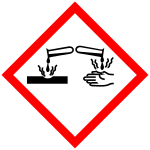 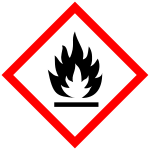 Corrosion – causes irreversible damage to living tissue, including, but is not limited to, skin or ocular damage.FlammableSECTION 1 – HAZARDOUS CHEMICAL(S) or PROCESS(ES) and HAZARDS INVOLVEDSECTION 1 – HAZARDOUS CHEMICAL(S) or PROCESS(ES) and HAZARDS INVOLVEDSECTION 1 – HAZARDOUS CHEMICAL(S) or PROCESS(ES) and HAZARDS INVOLVEDSECTION 1 – HAZARDOUS CHEMICAL(S) or PROCESS(ES) and HAZARDS INVOLVEDCommonly referred to as a base bath, it is used to clean glassware when regular detergent-based aqueous baths fail. It is a highly concentrated KOH solution used to dissolve contaminated glass surfaces. The isopropanol portion of the base baths is flammable. Flash fires may occur in the presence of ignition sources. The aqueous KOH portion highly corrosive. Fumes are harmful if inhaled over extended periods of time; the bath solution is extremely hazardous when ingested - may cause irreversible damage to the digestive tract, or when brought into contact with the skin or eyes. Skin contact causes burns and irritation; prolonged exposure may cause dermatitis. Eye contact may result in burns, irritation, and blindness.Commonly referred to as a base bath, it is used to clean glassware when regular detergent-based aqueous baths fail. It is a highly concentrated KOH solution used to dissolve contaminated glass surfaces. The isopropanol portion of the base baths is flammable. Flash fires may occur in the presence of ignition sources. The aqueous KOH portion highly corrosive. Fumes are harmful if inhaled over extended periods of time; the bath solution is extremely hazardous when ingested - may cause irreversible damage to the digestive tract, or when brought into contact with the skin or eyes. Skin contact causes burns and irritation; prolonged exposure may cause dermatitis. Eye contact may result in burns, irritation, and blindness.Commonly referred to as a base bath, it is used to clean glassware when regular detergent-based aqueous baths fail. It is a highly concentrated KOH solution used to dissolve contaminated glass surfaces. The isopropanol portion of the base baths is flammable. Flash fires may occur in the presence of ignition sources. The aqueous KOH portion highly corrosive. Fumes are harmful if inhaled over extended periods of time; the bath solution is extremely hazardous when ingested - may cause irreversible damage to the digestive tract, or when brought into contact with the skin or eyes. Skin contact causes burns and irritation; prolonged exposure may cause dermatitis. Eye contact may result in burns, irritation, and blindness.Commonly referred to as a base bath, it is used to clean glassware when regular detergent-based aqueous baths fail. It is a highly concentrated KOH solution used to dissolve contaminated glass surfaces. The isopropanol portion of the base baths is flammable. Flash fires may occur in the presence of ignition sources. The aqueous KOH portion highly corrosive. Fumes are harmful if inhaled over extended periods of time; the bath solution is extremely hazardous when ingested - may cause irreversible damage to the digestive tract, or when brought into contact with the skin or eyes. Skin contact causes burns and irritation; prolonged exposure may cause dermatitis. Eye contact may result in burns, irritation, and blindness.SECTION 2 – ADMINISTRATIVE CONTROLSSECTION 2 – ADMINISTRATIVE CONTROLSSECTION 2 – ADMINISTRATIVE CONTROLSSECTION 2 – ADMINISTRATIVE CONTROLSList the administrative controls in place to limit exposure. E.g.: Are “dry runs” of experiments needed? Can less hazardous chemicals be substituted? Is all applicable emergency equipment present and working properly?Anyone using the chemicals and procedures described herein needs to have undergone the annual EH&S Chemical Hygiene Training:Be aware of the applicable safety data sheets (SDS): http://www.msds.comWorking Alone is not permitted when using chemicals or processes described in this LSOPThe base bath needs to be clearly labelled as suchA DESIGNATED AREA (next to the window-side sink in R413) must be established where KOH/iPrOH work can take place. An eyewash and safety shower must be in the immediate work area where the base bath is usedList the administrative controls in place to limit exposure. E.g.: Are “dry runs” of experiments needed? Can less hazardous chemicals be substituted? Is all applicable emergency equipment present and working properly?Anyone using the chemicals and procedures described herein needs to have undergone the annual EH&S Chemical Hygiene Training:Be aware of the applicable safety data sheets (SDS): http://www.msds.comWorking Alone is not permitted when using chemicals or processes described in this LSOPThe base bath needs to be clearly labelled as suchA DESIGNATED AREA (next to the window-side sink in R413) must be established where KOH/iPrOH work can take place. An eyewash and safety shower must be in the immediate work area where the base bath is usedList the administrative controls in place to limit exposure. E.g.: Are “dry runs” of experiments needed? Can less hazardous chemicals be substituted? Is all applicable emergency equipment present and working properly?Anyone using the chemicals and procedures described herein needs to have undergone the annual EH&S Chemical Hygiene Training:Be aware of the applicable safety data sheets (SDS): http://www.msds.comWorking Alone is not permitted when using chemicals or processes described in this LSOPThe base bath needs to be clearly labelled as suchA DESIGNATED AREA (next to the window-side sink in R413) must be established where KOH/iPrOH work can take place. An eyewash and safety shower must be in the immediate work area where the base bath is usedList the administrative controls in place to limit exposure. E.g.: Are “dry runs” of experiments needed? Can less hazardous chemicals be substituted? Is all applicable emergency equipment present and working properly?Anyone using the chemicals and procedures described herein needs to have undergone the annual EH&S Chemical Hygiene Training:Be aware of the applicable safety data sheets (SDS): http://www.msds.comWorking Alone is not permitted when using chemicals or processes described in this LSOPThe base bath needs to be clearly labelled as suchA DESIGNATED AREA (next to the window-side sink in R413) must be established where KOH/iPrOH work can take place. An eyewash and safety shower must be in the immediate work area where the base bath is usedSECTION 3 – ENGINEERING CONTROLSSECTION 3 – ENGINEERING CONTROLSSECTION 3 – ENGINEERING CONTROLSSECTION 3 – ENGINEERING CONTROLSAll work with the base bath must be conducted at the sink at the window side of R413.A secondary metal containment is required for the plastic base bath to sit inAll work with the base bath must be conducted at the sink at the window side of R413.A secondary metal containment is required for the plastic base bath to sit inAll work with the base bath must be conducted at the sink at the window side of R413.A secondary metal containment is required for the plastic base bath to sit inAll work with the base bath must be conducted at the sink at the window side of R413.A secondary metal containment is required for the plastic base bath to sit inSECTION 4 – WORK PRACTICESSECTION 4 – WORK PRACTICESSECTION 4 – WORK PRACTICESSECTION 4 – WORK PRACTICESAll containers of KOH/iPrOH must be clearly labeled with the chemical name and hazard classes and kept tightly-sealed.All soiled glassware should be prewashed with appropriate solvents to get the glassware as clean as possible before it gets into the base bath Drown glassware completely in the base bath; make sure it does not splash in the processDo not leave glassware in the base bath for weeks, days is enough – glass slowly dissolves in the bath, getting blind and rough; glass frits dissolve quickly, they should not go in at all.Avoid splashing round in the base bath by moving glass ware carefully or lifting the inner sieve out slowly.To retrieve glass ware, use long tongs.Once you take items out of the base bath, rinse immediately with copious amounts of water.All containers of KOH/iPrOH must be clearly labeled with the chemical name and hazard classes and kept tightly-sealed.All soiled glassware should be prewashed with appropriate solvents to get the glassware as clean as possible before it gets into the base bath Drown glassware completely in the base bath; make sure it does not splash in the processDo not leave glassware in the base bath for weeks, days is enough – glass slowly dissolves in the bath, getting blind and rough; glass frits dissolve quickly, they should not go in at all.Avoid splashing round in the base bath by moving glass ware carefully or lifting the inner sieve out slowly.To retrieve glass ware, use long tongs.Once you take items out of the base bath, rinse immediately with copious amounts of water.All containers of KOH/iPrOH must be clearly labeled with the chemical name and hazard classes and kept tightly-sealed.All soiled glassware should be prewashed with appropriate solvents to get the glassware as clean as possible before it gets into the base bath Drown glassware completely in the base bath; make sure it does not splash in the processDo not leave glassware in the base bath for weeks, days is enough – glass slowly dissolves in the bath, getting blind and rough; glass frits dissolve quickly, they should not go in at all.Avoid splashing round in the base bath by moving glass ware carefully or lifting the inner sieve out slowly.To retrieve glass ware, use long tongs.Once you take items out of the base bath, rinse immediately with copious amounts of water.All containers of KOH/iPrOH must be clearly labeled with the chemical name and hazard classes and kept tightly-sealed.All soiled glassware should be prewashed with appropriate solvents to get the glassware as clean as possible before it gets into the base bath Drown glassware completely in the base bath; make sure it does not splash in the processDo not leave glassware in the base bath for weeks, days is enough – glass slowly dissolves in the bath, getting blind and rough; glass frits dissolve quickly, they should not go in at all.Avoid splashing round in the base bath by moving glass ware carefully or lifting the inner sieve out slowly.To retrieve glass ware, use long tongs.Once you take items out of the base bath, rinse immediately with copious amounts of water.SECTION 5 – PERSONAL PROTECTIVE EQUIPMENT (PPE)SECTION 5 – PERSONAL PROTECTIVE EQUIPMENT (PPE)SECTION 5 – PERSONAL PROTECTIVE EQUIPMENT (PPE)SECTION 5 – PERSONAL PROTECTIVE EQUIPMENT (PPE)At a minimum, a lab coat, long pants as well as closed-toed footwear and chemical safety glasses that meet ANSI standard Z-87.1 must be worn when handling the base bath and/or retrieving materials from the base bath.Well-fitted chemical splash goggles are recommended when working with the base bath.The use of a rubber apron is recommended when working with the base bath.Nitrile Gloves must be worn while handling a single item from the base bath; latex gloves will not provide adequate protection to the hands.Neoprene gloves with long cuffs (“opera gloves”) must be worn when preparing the base bath, retrieving larger number or larger items from the base bath.At a minimum, a lab coat, long pants as well as closed-toed footwear and chemical safety glasses that meet ANSI standard Z-87.1 must be worn when handling the base bath and/or retrieving materials from the base bath.Well-fitted chemical splash goggles are recommended when working with the base bath.The use of a rubber apron is recommended when working with the base bath.Nitrile Gloves must be worn while handling a single item from the base bath; latex gloves will not provide adequate protection to the hands.Neoprene gloves with long cuffs (“opera gloves”) must be worn when preparing the base bath, retrieving larger number or larger items from the base bath.At a minimum, a lab coat, long pants as well as closed-toed footwear and chemical safety glasses that meet ANSI standard Z-87.1 must be worn when handling the base bath and/or retrieving materials from the base bath.Well-fitted chemical splash goggles are recommended when working with the base bath.The use of a rubber apron is recommended when working with the base bath.Nitrile Gloves must be worn while handling a single item from the base bath; latex gloves will not provide adequate protection to the hands.Neoprene gloves with long cuffs (“opera gloves”) must be worn when preparing the base bath, retrieving larger number or larger items from the base bath.At a minimum, a lab coat, long pants as well as closed-toed footwear and chemical safety glasses that meet ANSI standard Z-87.1 must be worn when handling the base bath and/or retrieving materials from the base bath.Well-fitted chemical splash goggles are recommended when working with the base bath.The use of a rubber apron is recommended when working with the base bath.Nitrile Gloves must be worn while handling a single item from the base bath; latex gloves will not provide adequate protection to the hands.Neoprene gloves with long cuffs (“opera gloves”) must be worn when preparing the base bath, retrieving larger number or larger items from the base bath.SECTION 6 – STORAGESECTION 6 – STORAGESECTION 6 – STORAGESECTION 6 – STORAGEThe base bath is mixed up in place at the sink.The base bath is mixed up in place at the sink.The base bath is mixed up in place at the sink.The base bath is mixed up in place at the sink.SECTION 7 – SPILL AND ACCIDENT PROCEDURESSECTION 7 – SPILL AND ACCIDENT PROCEDURESSECTION 7 – SPILL AND ACCIDENT PROCEDURESSECTION 7 – SPILL AND ACCIDENT PROCEDURESIf the base bath container fails or tips over in the lab, warn others in the lab and evacuate the laboratory immediatelyClose door(s) to lab and post a “NO ENTRY” sign(s) explicitly mentioning the type of hazardActivate the fire alarm and call 911 in case of a large (>1000 mL) spill and explicitly mentioning the type of hazardDo not re-enter area until instructed to do so by an emergency personnel Report any incident to the PI and fill out the accident formIf the base bath container fails or tips over in the lab, warn others in the lab and evacuate the laboratory immediatelyClose door(s) to lab and post a “NO ENTRY” sign(s) explicitly mentioning the type of hazardActivate the fire alarm and call 911 in case of a large (>1000 mL) spill and explicitly mentioning the type of hazardDo not re-enter area until instructed to do so by an emergency personnel Report any incident to the PI and fill out the accident formIf the base bath container fails or tips over in the lab, warn others in the lab and evacuate the laboratory immediatelyClose door(s) to lab and post a “NO ENTRY” sign(s) explicitly mentioning the type of hazardActivate the fire alarm and call 911 in case of a large (>1000 mL) spill and explicitly mentioning the type of hazardDo not re-enter area until instructed to do so by an emergency personnel Report any incident to the PI and fill out the accident formIf the base bath container fails or tips over in the lab, warn others in the lab and evacuate the laboratory immediatelyClose door(s) to lab and post a “NO ENTRY” sign(s) explicitly mentioning the type of hazardActivate the fire alarm and call 911 in case of a large (>1000 mL) spill and explicitly mentioning the type of hazardDo not re-enter area until instructed to do so by an emergency personnel Report any incident to the PI and fill out the accident formSECTION 8 – FIRST AID PROCEDURESSECTION 8 – FIRST AID PROCEDURESSECTION 8 – FIRST AID PROCEDURESSECTION 8 – FIRST AID PROCEDURESEyesImmediately move to the eyewash station, hold eyelids open and flush with water. Remove contact lenses while flushing (if applicable)Have another person from the lab dial 911 and specifically mention caustic base exposureContinue flushing the eyes until emergency personnel arriveSkinImmediately move to safety shower or other water source and begin rinsing affected area(s). Remove contaminated clothing (if applicable) while flushing.Have another person from the lab dial 911 if intense skin irritation is observed and specifically mention caustic base exposureKeep rinsing affected area(s) until emergency personnel arriveIngestionImmediately rinse the mouth with cold waterDo NOT induce vomitingHave another person from the lab dial 911 and specifically mention caustic base exposureInhalationMove to fresh airDial 911 and inform emergency responders that the accident involved isopropanolReport any incident to the PI and fill out the accident formEyesImmediately move to the eyewash station, hold eyelids open and flush with water. Remove contact lenses while flushing (if applicable)Have another person from the lab dial 911 and specifically mention caustic base exposureContinue flushing the eyes until emergency personnel arriveSkinImmediately move to safety shower or other water source and begin rinsing affected area(s). Remove contaminated clothing (if applicable) while flushing.Have another person from the lab dial 911 if intense skin irritation is observed and specifically mention caustic base exposureKeep rinsing affected area(s) until emergency personnel arriveIngestionImmediately rinse the mouth with cold waterDo NOT induce vomitingHave another person from the lab dial 911 and specifically mention caustic base exposureInhalationMove to fresh airDial 911 and inform emergency responders that the accident involved isopropanolReport any incident to the PI and fill out the accident formEyesImmediately move to the eyewash station, hold eyelids open and flush with water. Remove contact lenses while flushing (if applicable)Have another person from the lab dial 911 and specifically mention caustic base exposureContinue flushing the eyes until emergency personnel arriveSkinImmediately move to safety shower or other water source and begin rinsing affected area(s). Remove contaminated clothing (if applicable) while flushing.Have another person from the lab dial 911 if intense skin irritation is observed and specifically mention caustic base exposureKeep rinsing affected area(s) until emergency personnel arriveIngestionImmediately rinse the mouth with cold waterDo NOT induce vomitingHave another person from the lab dial 911 and specifically mention caustic base exposureInhalationMove to fresh airDial 911 and inform emergency responders that the accident involved isopropanolReport any incident to the PI and fill out the accident formEyesImmediately move to the eyewash station, hold eyelids open and flush with water. Remove contact lenses while flushing (if applicable)Have another person from the lab dial 911 and specifically mention caustic base exposureContinue flushing the eyes until emergency personnel arriveSkinImmediately move to safety shower or other water source and begin rinsing affected area(s). Remove contaminated clothing (if applicable) while flushing.Have another person from the lab dial 911 if intense skin irritation is observed and specifically mention caustic base exposureKeep rinsing affected area(s) until emergency personnel arriveIngestionImmediately rinse the mouth with cold waterDo NOT induce vomitingHave another person from the lab dial 911 and specifically mention caustic base exposureInhalationMove to fresh airDial 911 and inform emergency responders that the accident involved isopropanolReport any incident to the PI and fill out the accident formSECTION 9 – WASTE MANAGEMENTSECTION 9 – WASTE MANAGEMENTSECTION 9 – WASTE MANAGEMENTSECTION 9 – WASTE MANAGEMENTAll waste must be labeled with “Hazardous Waste” stickers or tags, use full chemical names to describe the waste (i.e., no chemical abbreviations or symbols), be stored in sturdy containers with tight-fitting caps or lids, and be stored alone or with other compatible chemicalsHazardous wastes must be stored at or near a green “Satellite Accumulation Area” sign prior to disposal by EHS. Once the containers are 80% filled, fill our EH&S chemical waste pickup formThe Chemical Waste Disposal Manual must be used as a referenceAll waste must be labeled with “Hazardous Waste” stickers or tags, use full chemical names to describe the waste (i.e., no chemical abbreviations or symbols), be stored in sturdy containers with tight-fitting caps or lids, and be stored alone or with other compatible chemicalsHazardous wastes must be stored at or near a green “Satellite Accumulation Area” sign prior to disposal by EHS. Once the containers are 80% filled, fill our EH&S chemical waste pickup formThe Chemical Waste Disposal Manual must be used as a referenceAll waste must be labeled with “Hazardous Waste” stickers or tags, use full chemical names to describe the waste (i.e., no chemical abbreviations or symbols), be stored in sturdy containers with tight-fitting caps or lids, and be stored alone or with other compatible chemicalsHazardous wastes must be stored at or near a green “Satellite Accumulation Area” sign prior to disposal by EHS. Once the containers are 80% filled, fill our EH&S chemical waste pickup formThe Chemical Waste Disposal Manual must be used as a referenceAll waste must be labeled with “Hazardous Waste” stickers or tags, use full chemical names to describe the waste (i.e., no chemical abbreviations or symbols), be stored in sturdy containers with tight-fitting caps or lids, and be stored alone or with other compatible chemicalsHazardous wastes must be stored at or near a green “Satellite Accumulation Area” sign prior to disposal by EHS. Once the containers are 80% filled, fill our EH&S chemical waste pickup formThe Chemical Waste Disposal Manual must be used as a referenceSECTION 10 – DECONTAMINATION PROCEDURESSECTION 10 – DECONTAMINATION PROCEDURESSECTION 10 – DECONTAMINATION PROCEDURESSECTION 10 – DECONTAMINATION PROCEDURESWork AreaEquipment can be decontaminated through rinse with copious amounts of water; use of surfactants is recommended.Check with pH paper if the surface was successfully decontaminatedEquipment can be decontaminated through rinse with copious amounts of water; use of surfactants is recommended.Check with pH paper if the surface was successfully decontaminatedEquipment can be decontaminated through rinse with copious amounts of water; use of surfactants is recommended.Check with pH paper if the surface was successfully decontaminatedPersonal HygieneUse standard chemical hygiene practices regarding PPE (see above).Wash hand thoroughly after handling base bathUse standard chemical hygiene practices regarding PPE (see above).Wash hand thoroughly after handling base bathUse standard chemical hygiene practices regarding PPE (see above).Wash hand thoroughly after handling base bathSECTION 11 – SPECIFIC PROCEDURESECTION 11 – SPECIFIC PROCEDURESECTION 11 – SPECIFIC PROCEDURESECTION 11 – SPECIFIC PROCEDUREProcedure for preparing a base bath (see also: "The Chemist's Companion: A Handbook of Practical Data, Techniques, and References" A. J. Gordon and R. A. Ford, John Wiley and Sons, New York, 1972 pp 428-429. – book is in the library I  R415):Place approximately 8 liters of isopropanol in the designated heavy-duty plastic bucket that has a tight-fitting lid.To the isopropanol, carefully add about 1 kg KOHYou may add a little water to assist in the dissolution of the baseStir gentlyBase baths should be topped off with isopropanol/KOH as the volume or cleaning ability decreases, normally the base bath is useable for many months or years (depending on the rate of use; even a dark base bath still cleans very well)Procedure for preparing a base bath (see also: "The Chemist's Companion: A Handbook of Practical Data, Techniques, and References" A. J. Gordon and R. A. Ford, John Wiley and Sons, New York, 1972 pp 428-429. – book is in the library I  R415):Place approximately 8 liters of isopropanol in the designated heavy-duty plastic bucket that has a tight-fitting lid.To the isopropanol, carefully add about 1 kg KOHYou may add a little water to assist in the dissolution of the baseStir gentlyBase baths should be topped off with isopropanol/KOH as the volume or cleaning ability decreases, normally the base bath is useable for many months or years (depending on the rate of use; even a dark base bath still cleans very well)Procedure for preparing a base bath (see also: "The Chemist's Companion: A Handbook of Practical Data, Techniques, and References" A. J. Gordon and R. A. Ford, John Wiley and Sons, New York, 1972 pp 428-429. – book is in the library I  R415):Place approximately 8 liters of isopropanol in the designated heavy-duty plastic bucket that has a tight-fitting lid.To the isopropanol, carefully add about 1 kg KOHYou may add a little water to assist in the dissolution of the baseStir gentlyBase baths should be topped off with isopropanol/KOH as the volume or cleaning ability decreases, normally the base bath is useable for many months or years (depending on the rate of use; even a dark base bath still cleans very well)Procedure for preparing a base bath (see also: "The Chemist's Companion: A Handbook of Practical Data, Techniques, and References" A. J. Gordon and R. A. Ford, John Wiley and Sons, New York, 1972 pp 428-429. – book is in the library I  R415):Place approximately 8 liters of isopropanol in the designated heavy-duty plastic bucket that has a tight-fitting lid.To the isopropanol, carefully add about 1 kg KOHYou may add a little water to assist in the dissolution of the baseStir gentlyBase baths should be topped off with isopropanol/KOH as the volume or cleaning ability decreases, normally the base bath is useable for many months or years (depending on the rate of use; even a dark base bath still cleans very well)SECTION 12A.     APPROVALSECTION 12A.     APPROVALSECTION 12A.     APPROVALI have reviewed, understand and agree to follow this lab-specific standard operating procedure (LSOP) for the use of the KOH/isopropanol base bath. Failure to follow this LSOP or lab-specific training guidelines is a violation of the University Health & Safety Policy and University Code of Conduct.Further approval and/or review of this LSOP by the PI is required if any of the following events occur:A significant change in amount (i.e., doubling of the scale of reaction) or substitution of the chemicals in the procedure is plannedA major change in the agreed-upon experimental set-up is planned (heating instead of room T, etc.)Any signs of a failure in safety design or equipment are observedAny signs or symptoms of a chemical exposure to any personnel are observedUnexpected and/or potentially dangerous experimental results occur (e.g., fire, uncontrolled buildup of heat and/or pressure, etc.)I have reviewed, understand and agree to follow this lab-specific standard operating procedure (LSOP) for the use of the KOH/isopropanol base bath. Failure to follow this LSOP or lab-specific training guidelines is a violation of the University Health & Safety Policy and University Code of Conduct.Further approval and/or review of this LSOP by the PI is required if any of the following events occur:A significant change in amount (i.e., doubling of the scale of reaction) or substitution of the chemicals in the procedure is plannedA major change in the agreed-upon experimental set-up is planned (heating instead of room T, etc.)Any signs of a failure in safety design or equipment are observedAny signs or symptoms of a chemical exposure to any personnel are observedUnexpected and/or potentially dangerous experimental results occur (e.g., fire, uncontrolled buildup of heat and/or pressure, etc.)I have reviewed, understand and agree to follow this lab-specific standard operating procedure (LSOP) for the use of the KOH/isopropanol base bath. Failure to follow this LSOP or lab-specific training guidelines is a violation of the University Health & Safety Policy and University Code of Conduct.Further approval and/or review of this LSOP by the PI is required if any of the following events occur:A significant change in amount (i.e., doubling of the scale of reaction) or substitution of the chemicals in the procedure is plannedA major change in the agreed-upon experimental set-up is planned (heating instead of room T, etc.)Any signs of a failure in safety design or equipment are observedAny signs or symptoms of a chemical exposure to any personnel are observedUnexpected and/or potentially dangerous experimental results occur (e.g., fire, uncontrolled buildup of heat and/or pressure, etc.)Researcher Name/SignatureTrainer Name/SignatureTraining DateSECTION 12B.    PRINCIPAL INVESTIGATOR CERTIFICATIONSECTION 12B.    PRINCIPAL INVESTIGATOR CERTIFICATIONSECTION 12B.    PRINCIPAL INVESTIGATOR CERTIFICATIONI approve the contents of the lab-specific standard operating procedure listed above.I approve the contents of the lab-specific standard operating procedure listed above.I approve the contents of the lab-specific standard operating procedure listed above.PI Signature:PI Signature:Date:A HARD OR ELECTRONIC COPY (https://bruckner.research.uconn.edu/safety-resources/) OF EACH LAB-SPECIFIC STANDARD OPERATING PROCEDURE MUST BE READILY AVAILBALE IN THE LAB.A HARD OR ELECTRONIC COPY (https://bruckner.research.uconn.edu/safety-resources/) OF EACH LAB-SPECIFIC STANDARD OPERATING PROCEDURE MUST BE READILY AVAILBALE IN THE LAB.A HARD OR ELECTRONIC COPY (https://bruckner.research.uconn.edu/safety-resources/) OF EACH LAB-SPECIFIC STANDARD OPERATING PROCEDURE MUST BE READILY AVAILBALE IN THE LAB.